ZAMEK Z RECYCLINGU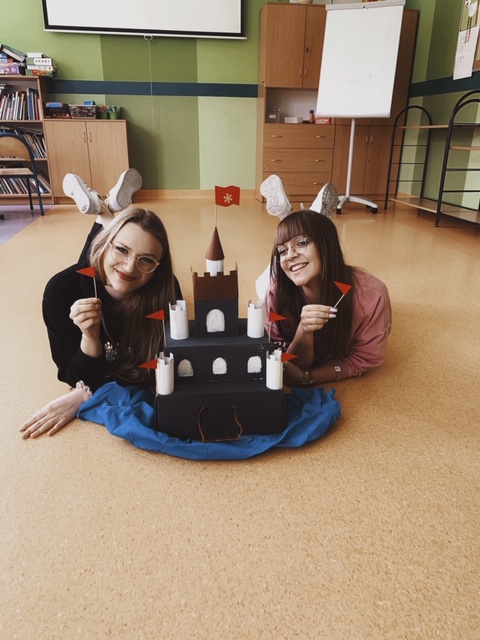 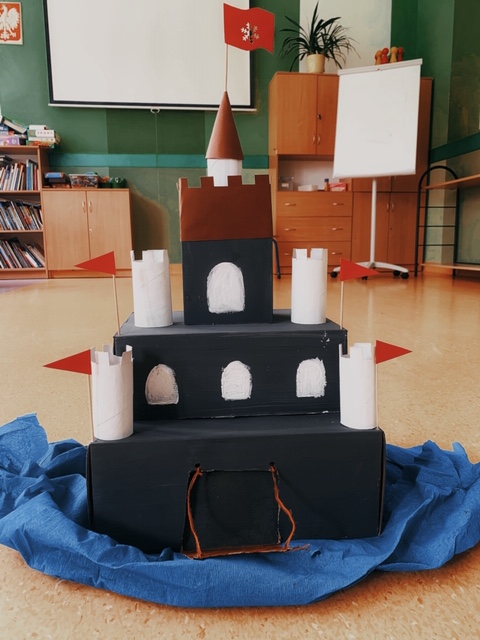 Materiały potrzebne do wykonania zamku: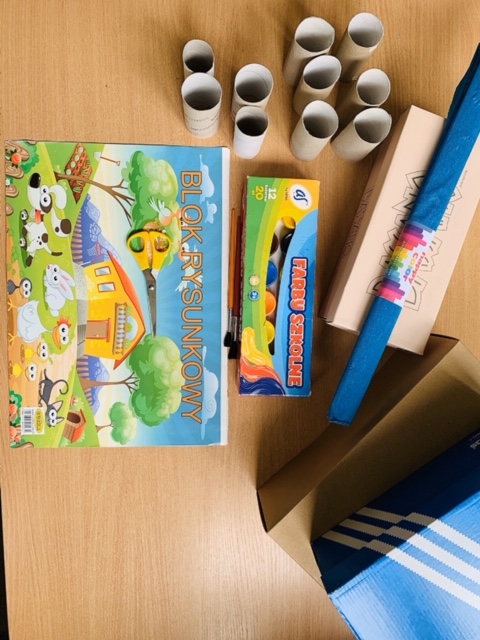 Blok rysunkowy 3 pudełka po butach ( pudełka muszą być różnej wielkości)Farby (szara, biała i brązowa)5 rolek po papierze toaletowym Pędzel Nożyczki Klej na gorąco Niebieska krepina 5 wykałaczek Włóczka Krok 1…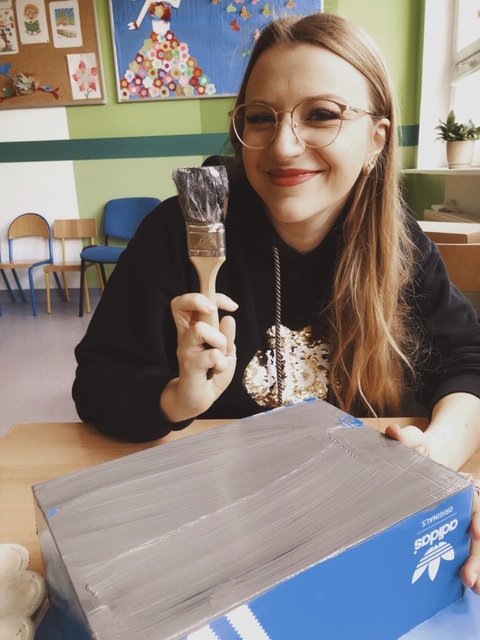 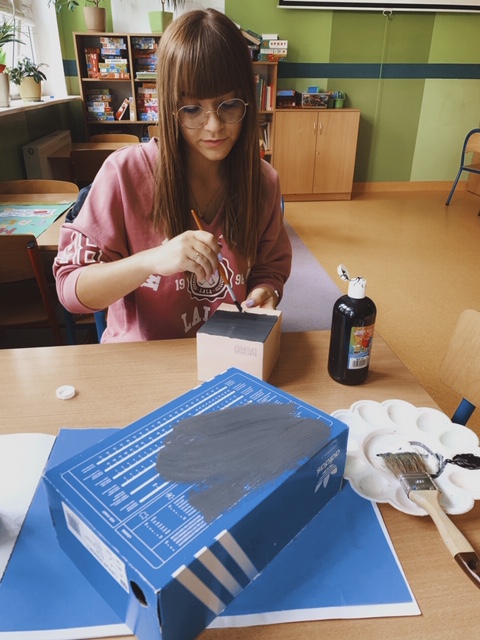 Malujemy wszystkie nasze pudełka po butach szarą farbą przy pomocy pędzla.Krok 2…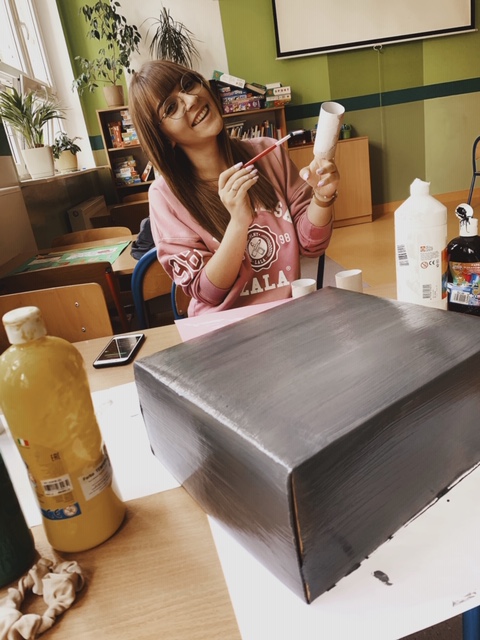 Malujemy 5 rolek po papierze na kolor biały przy pomocy pędzla i odstawiamy do wyschnięcia.Krok 3…Gdy wyschnie nam największe pudełko, wycinamy otwór we wskazanym na zdjęciu miejscu. 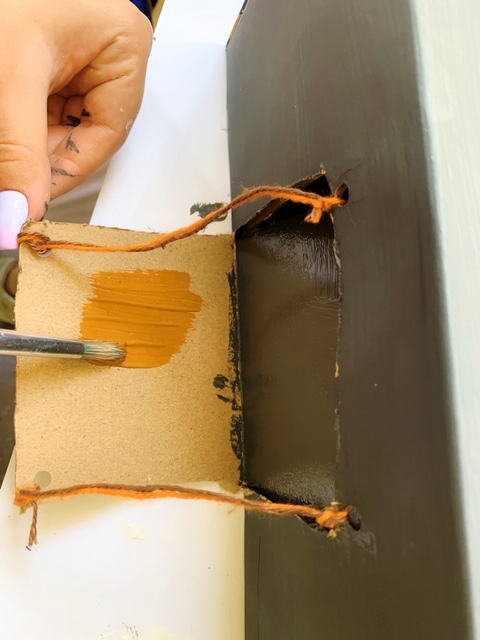 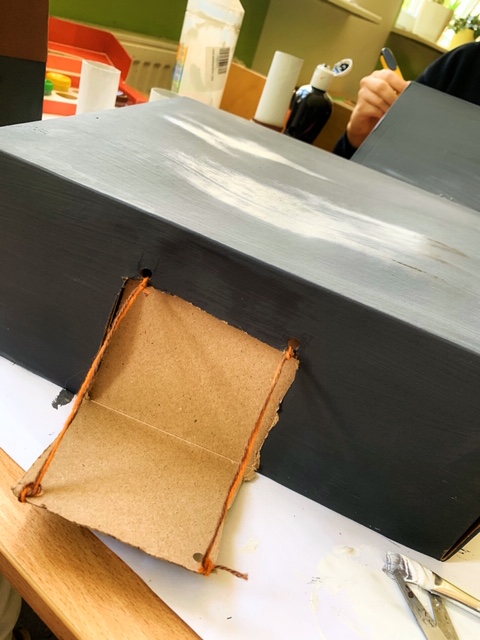 Dziurkaczem wycinamy 4 dziurki i przekładamy przez nie włóczkę (tak jak na zdjęciach powyżej)Górną cześć fosy malujemy na kolor szary, a dolną część na kolor brązowy i zostawiamy do wyschnięcia. Krok 4…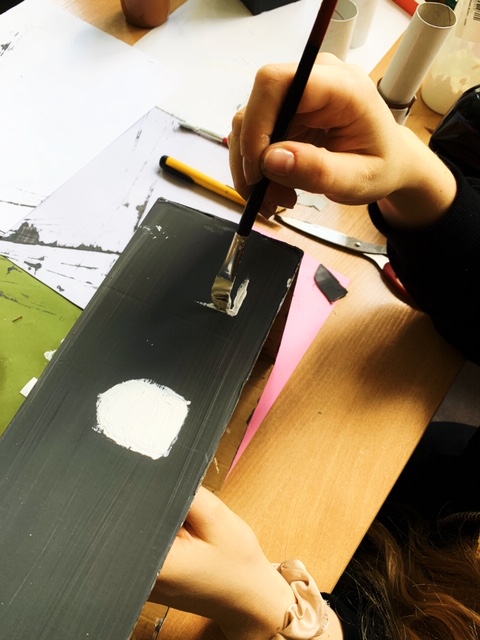 Na pudełku średniej wielkości, malujemy trzy okna przy użyciu białej farby oraz pędzla.Na najmniejszym pudełku malujemy jedno okno. Krok 5…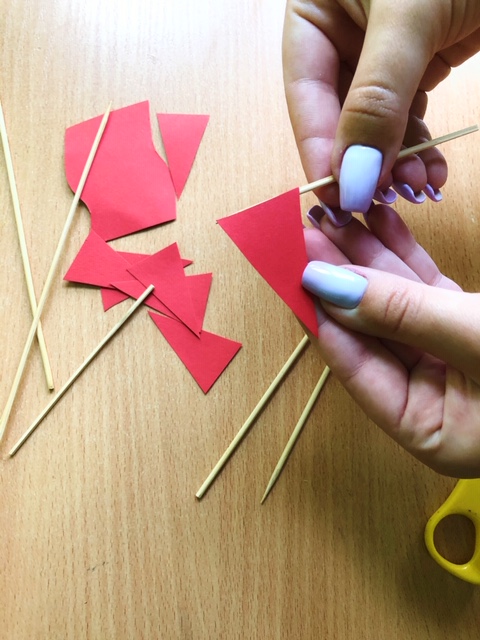 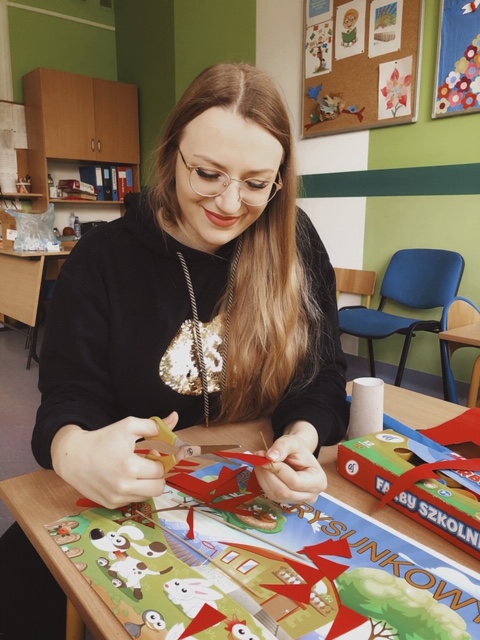 Z czerwonej kartki wycinamy 5 trójkątów, które posłużą nam jako flagi.Przy pomocy kleju na gorąco, przyklejamy czerwone trójkąty do wykałaczek.Krok 6…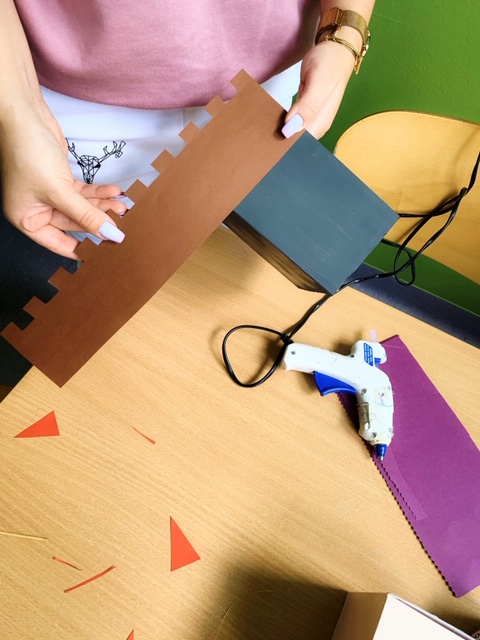 Z brązowej kartki formatu A4, wycinamy prostokąt i zdobimy go wskazany wyżej sposób.Przyklejamy go do najmniejszego pudełka (na samej górze) przy pomocy kleju na gorąco.W taki sam wzorek przyozdabiamy, każdą rolkę po papierzeKrok 7…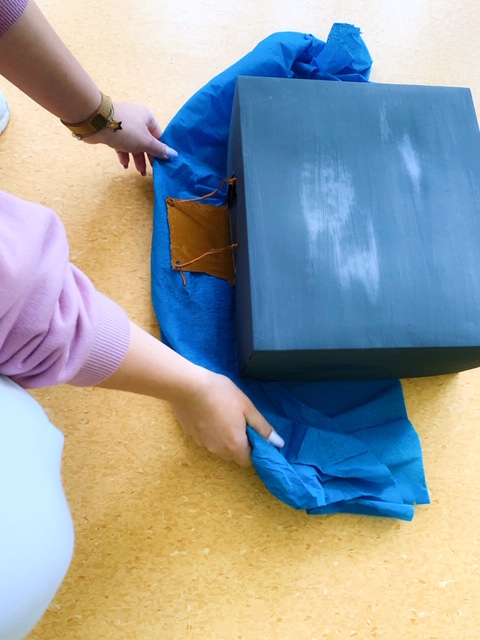  Na płaskiej powierzchni, rozkładamy niebieską krepinę (woda) a na niej stawiamy największe pudełko.Krok 8…Stawiamy na sobie wszystkie trzy pudełka.Rolki po papierze układamy na rogach największego i średniego pudełka. Jedną rolkę stawiamy na środku najmniejszego pudełka.Flagi wbijamy obok białych rolek (jedną flagę wbijamy w brązowy stożek, który znajduje się na samej górze.MIŁEJ ZABAWY ŻYCZY PANI KASIA I PANI KAROLINA 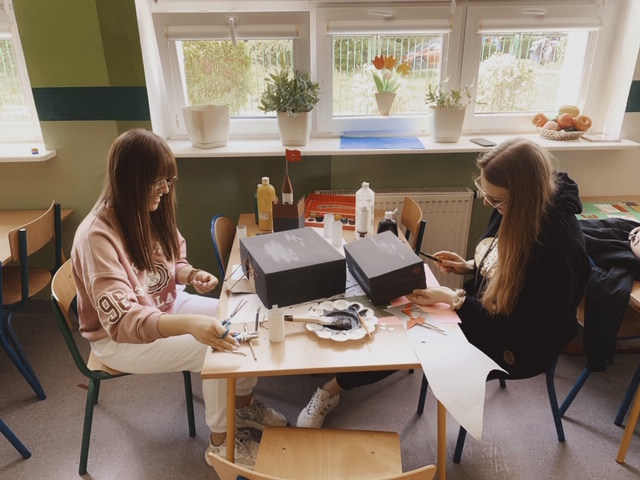 